GOVERNMET NAVEEN COLLEGE - GURUR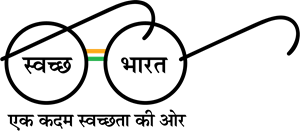 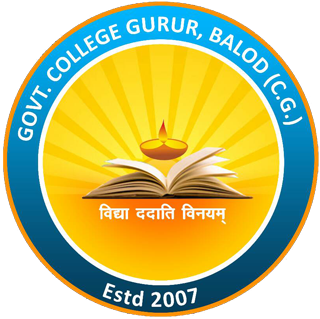 DISTRICT – BALOD (C.G.), INDIA Contact No  :  07749 – 265461             Email :  gururgovernmentcollege@gmail.com              Website :  www.gcgurur.org.inFeedback Analysis Session 2017-18Numbers of Parent Participating to Fill-up Feedback Form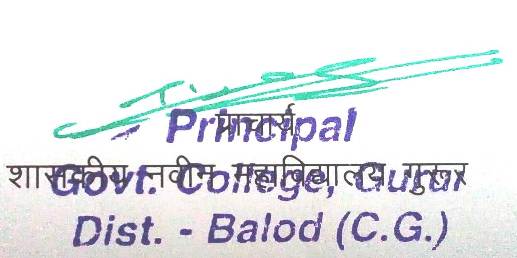 Question wise Feedback Analysis 2017-18Chart 01 for B.Com III year ParentsChart 02 for B.Sc III year ParentsChart 03 for B.A. III year ParentsChart 04 for Total (B.Com, B.Sc. & B.A.) III year ParentsClass NameNo of  Student in ClassNo of Parents Participated in Feedback Process% of ParticipationB.Com III Year181266.67 %B.Sc. III Year413585.37 %B.A. III Year948590.42 %Total15313286.27 %S.NoQuestionB.com III  Year ParentsB.com III  Year ParentsB.com III  Year ParentsB.com III  Year ParentsB.com III  Year ParentsB.Sc. III Year ParentsB.Sc. III Year ParentsB.Sc. III Year ParentsB.Sc. III Year ParentsB.Sc. III Year ParentsB.A. III year ParentsB.A. III year ParentsB.A. III year ParentsB.A. III year ParentsB.A. III year ParentsTotal Parents (III Year)Total Parents (III Year)Total Parents (III Year)Total Parents (III Year)Total Parents (III Year)S.NoQuestionExcellenceVery GoodGoodAveragePoorExcellenceVery GoodGoodAveragePoorExcellenceVery GoodGoodAveragePoorExcellenceVery GoodGoodAveragePoor01Admission procedure040502000106141102000230470303124960050402Infrastructure and lab facility030206010003062004010312670300092093080103Work Culture observed by you and your Ward020404000206081402010614311915142649211804Canteen facility000001020800000307230002110963000215189405Library facility060301000206081903000421380220163258052206Other facilities provided by the college030301030205101305020806520711162166151507Sports and cultural activities040404000007121302000628550302174472050208Student's counseling activities040404000003141205011620400702233856120309Student's counseling and guidance040304000006121203010617520503163268080410Use of Information and communication technology in the college000002000900061008070611420222061754103811Academic Discipline (in lectures, practicals and related activities) observed by the college010703000005131402012231290300285146050112Improvement in soft skills, knowledge, ethics, morality, observed by you in your ward 040402000105151003000347250900125637120113Evaluation and Feedback mechanism0400070000001116070004145807000825811400